AGENDAREGULAR MEETINGDOWNEY CITY COUNCILTUESDAY MAY 10, 20227:00 PMCall to OrderPrayer – Grant JohnsonPledge of AllegianceACTION ITEM - CONSENT AGENDAThe following business items may be approved by one motion and a vote.  If any one member of the Council so desires, any matter listed can be moved to a separate agenda item. Council Minutes – April 12, 2022Accounts Payable – May 2022Law EnforcementDISCUSSION ITEM- III-A Annual Report via ZoomDISCUSSION ITEM- ICCU for Investment Report ACTION ITEM- Consider Approval for Changes in Investments ACTION ITEM- Consider Approval for Conditional Use Permit for Corey Nielsen at Parcel: RPRDDOW0033900 (Lots 9-10-11 Block 76)ACTION ITEM- Consider Approval to Change the Zoning at Parcel: RPRDDOW0033900 (Lots 9-10-11 Block 76)ACTION ITEM- Consider Approval to Reprioritize Workshop list for Council CommitteesComments from the audience on items onlyREPORTS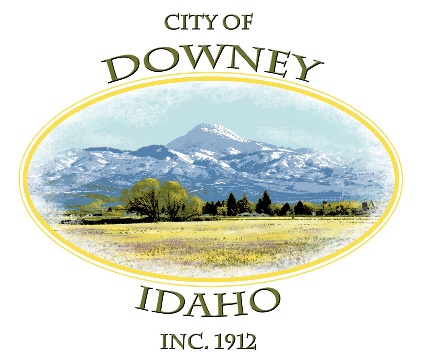                                                        Tony Hancock         Kiesha Keller                                                         Gary Barnes           Bonnie Hill                                                         John Hyde             Grant Johnson                                                                     Mayor NielsenACTION ITEM – Adjournment